Contents1	Scope	72	References	73	Definitions of terms, symbols and abbreviations	83.1	Terms	83.2	Abbreviations	84	General description	95	Functional entities	95.1	SEAL network slice capability enablement client (SNSCE-C)	95.2	SEAL network slice capability enablement server (SNSCE-S)	96	Network slice capability enablement procedures	106.1	General	106.2	On-network procedures	106.2.1	General	106.2.1.1	Authenticated identity in HTTP request	106.2.1.2	Authenticated identity in CoAP request	106.2.2	Event triggered network slice adaptation	116.2.2.1	General	116.2.2.2	SNSCE client HTTP procedure	116.2.2.3	SNSCE server HTTP procedure	116.2.2.4	SNSCE client CoAP procedure	126.2.2.5	SNSCE server CoAP procedure	136.2.3	Retrieval of data and information	136.2.3.1	General	136.2.3.2	SNSCE client HTTP procedure	146.2.3.3	SNSCE server HTTP procedure	146.2.4	Notify slice modification in Inter-PLMN based slice service continuity	146.2.4.1	General	146.2.4.2	SNSCE server HTTP procedure	156.2.4.3	SNSCE client HTTP procedure	156.3	Off-network procedures	15Annex A (normative):	HTTP resource representation and encoding	15A.1	General	15A.2	Resource representation and APIs for event triggered network slice configuration	16A.2.1	ETN_Configuration API	16A.2.1.1	API URI	16A.2.1.2	Resources	16A.2.1.2.1	Overview	16A.2.1.2.2	Resource: Configuration	17A.2.1.2.2.1	Description	17A.2.1.2.2.2	Resource Definition	17Annex B (normative):	CoAP resource representation and encoding	18B.1	General	18B.2	Resource representation and APIs for event triggered network slice configuration	18B.2.1	ETN_Configuration API	18B.2.1.1	API URI	18B.2.1.2	Resources	18B.2.1.2.1	Overview	18B.2.1.2.2	Resource: Configuration	19B.2.1.2.2.1	Description	19B.2.1.2.2.2	Resource Definition	19B.2.1.2.2.3	Resource Standard Method	19B.2.1.3	Error Handling	21Annex C (informative):	Change history	22ForewordThis Technical Specification has been produced by the 3rd Generation Partnership Project (3GPP).The contents of the present document are subject to continuing work within the TSG and may change following formal TSG approval. Should the TSG modify the contents of the present document, it will be re-released by the TSG with an identifying change of release date and an increase in version number as follows:Version x.y.zwhere:x	the first digit:1	presented to TSG for information;2	presented to TSG for approval;3	or greater indicates TSG approved document under change control.y	the second digit is incremented for all changes of substance, i.e. technical enhancements, corrections, updates, etc.z	the third digit is incremented when editorial only changes have been incorporated in the document.In the present document, modal verbs have the following meanings:shall	indicates a mandatory requirement to do somethingshall not	indicates an interdiction (prohibition) to do somethingThe constructions "shall" and "shall not" are confined to the context of normative provisions, and do not appear in Technical Reports.The constructions "must" and "must not" are not used as substitutes for "shall" and "shall not". Their use is avoided insofar as possible, and they are not used in a normative context except in a direct citation from an external, referenced, non-3GPP document, or so as to maintain continuity of style when extending or modifying the provisions of such a referenced document.should	indicates a recommendation to do somethingshould not	indicates a recommendation not to do somethingmay	indicates permission to do somethingneed not	indicates permission not to do somethingThe construction "may not" is ambiguous and is not used in normative elements. The unambiguous constructions "might not" or "shall not" are used instead, depending upon the meaning intended.can	indicates that something is possiblecannot	indicates that something is impossibleThe constructions "can" and "cannot" are not substitutes for "may" and "need not".will	indicates that something is certain or expected to happen as a result of action taken by an agency the behaviour of which is outside the scope of the present documentwill not	indicates that something is certain or expected not to happen as a result of action taken by an agency the behaviour of which is outside the scope of the present documentmight	indicates a likelihood that something will happen as a result of action taken by some agency the behaviour of which is outside the scope of the present documentmight not	indicates a likelihood that something will not happen as a result of action taken by some agency the behaviour of which is outside the scope of the present documentIn addition:is	(or any other verb in the indicative mood) indicates a statement of factis not	(or any other negative verb in the indicative mood) indicates a statement of factThe constructions "is" and "is not" do not indicate requirements.1	ScopeThe present document specifies the protocol aspects of the SEAL service for the network slice capability enablement to support vertical applicationthe 3GPP system based on 5GS management system services and 5GS network services. The protocol aspects specify the User Equipment (UE) supporting the client functionality of this SEAL service and the network supporting the server functionality of this SEAL service, where the client functionality and server functionality are specified in 3GPP TS 23.434 [2] and 3GPP TS 23.435 [13].The present document is applicable to the application server supporting the Vertical Application Layer server (VAL server) functionality for a specific Vertical Application Layer service (VAL service). The specification for the VAL server for a specific VAL service is out of scope of the present document.2	ReferencesThe following documents contain provisions which, through reference in this text, constitute provisions of the present document.-	References are either specific (identified by date of publication, edition number, version number, etc.) or non-specific.-	For a specific reference, subsequent revisions do not apply.-	For a non-specific reference, the latest version applies. In the case of a reference to a 3GPP document (including a GSM document), a non-specific reference implicitly refers to the latest version of that document in the same Release as the present document.[1]	3GPP TR 21.905: "Vocabulary for 3GPP Specifications".[2]	3GPP TS 23.434: "Service Enabler Architecture Layer for Verticals (SEAL); Functional architecture and information flows".[2A]	3GPP TS 23.502: "Procedures for the 5G System (5GS); Stage 2".[3]	3GPP TS 24.526: "User Equipment (UE) policies for 5G System (5GS); Stage 3".[3A]	3GPP TS 24.546: "Configuration management - Service Enabler Architecture Layer for Verticals (SEAL); Protocol specification".[4]	3GPP TS 24.547: "Identity management - Service Enabler Architecture Layer for Verticals (SEAL); Protocol specification".[5]	Void.[6]	IETF RFC 4825: "The Extensible Markup Language (XML) Configuration Access Protocol (XCAP)".[7]	IETF RFC 6750: "The OAuth 2.0 Authorization Framework: Bearer Token Usage".[8]	IETF RFC 9110:"HTTP Semantics".[9]	[10]	IETF RFC 8259: "The JavaScript Object Notation (JSON) Data Interchange Format".[11]	[12]	OMA OMA-TS-XDM_Core-V2_1-20120403-A: "XML Document Management (XDM) Specification".[13]	3GPP TS 23.435: "Procedures for Network Slice Capability Exposure for Application Layer Enablement Service".[14]	3GPP TS 29.571: "5G System; Common Data Types for Service Based Interfaces; Stage 3".[15]	3GPP TS 26.531: "Data Collection and Reporting; General Description and Architecture".[16]	3GPP TS 26.532: "Data Collection and Reporting; Protocols and Formats".3	Definitions of terms, symbols and abbreviations3.1	TermsFor the purposes of the present document, the terms given in 3GPP TR 21.905 [1] and the following apply. A term defined in the present document takes precedence over the definition of the same term, if any, in 3GPP TR 21.905 [1].SEAL network slice capability enablement client: An entity that provides the client side functionalities corresponding to the SEAL network slice capability enablement service.SEAL network slice capability enablement server: An entity that provides the server side functionalities corresponding to the SEAL network slice capability enablement service.For the purposes of the present document, the following terms and definitions given in 3GPP TS 23.434 [2] apply:SEAL clientSEAL serverSEAL serviceVAL server VAL serviceVAL userVerticalVertical applicationFor the purposes of the present document, the following terms and definitions given in 3GPP TS 26.532 [16] apply:Data Collection ClientData Collection AF3.2	AbbreviationsFor the purposes of the present document, the abbreviations given in 3GPP TR 21.905 [1] and the following apply. An abbreviation defined in the present document takes precedence over the definition of the same abbreviation, if any, in 3GPP TR 21.905 [1].5GCN	5G Core NetworkAF	Application FunctionDNN	Data Network NameHTTP	Hypertext Transfer ProtocolKQI	Key Quality IndicatorNSCE	Network Slice Capability EnablementPCF	Policy Control FunctionQoE	Quality of ExperienceSEAL	Service Enabler Architecture LayerSNSCE-C	SEAL Network Slice Capability Enablement ClientSNSCE-S	SEAL Network Slice Capability Enablement ServerS-NSSAI	Single Network Slice Selection Assistance InformationUE	User EquipmentURSP	UE Route Selection PolicyVAL	Vertical Application LayerXCAP	XML Configuration Access ProtocolXDMC	XML Document Management ClientXDM	XML Document Management ServerXML	Extensible Markup Language4	General descriptionThe present document enables a SEAL Network Slice Capability Enablement Client (SNSCE-C) and a Vertical Application Layer server (VAL server) that communicate with a SEAL Network Slice Capability Enablement Server (SNSCE-S). The network slice capability enablement is a SEAL service that provides the network slice capability enablement related capabilities to one or more vertical applications.In a trusted network, the network slice capability enablement can be used to re-map a vertical application to different slices based on the configuration of the SNSCE-S for updating the application traffic. Therefore, the SNSCE-S acts as an Application Function (AF) and influences the UE's URSP rules for the application traffic by providing guidance on the route selection descriptors S-NSSAI and DNN.NOTE:	In this release, S-NSSAI and DNN are only used as the route selection descriptor.5	Functional entities5.1	SEAL network slice capability enablement client (SNSCE-C)The SNSCE-C functional entity acts as the application client for managing network slice capabilities.To be compliant with the HTTP procedures in the present document the SNSCE-C:a)	shall support the role of XCAP client as specified in IETF RFC 4825 [6];b)	shall support the role of XDMC as specified in OMAOMA-TS-XDM_Core-V2_1 [12];c)	shall support route selection descriptors configuration e.g. S-NSSAI and DNN adaptation due to new requirements or change of requirements for one or more application;5.2	SEAL network slice capability enablement server (SNSCE-S)The SNSCE-S is a functional entity which provides slice capability enablement to administer the network slice for one or more vertical applications.To be compliant with the HTTP procedures in the present document the SNSCE-S shall:a)	shall support the role of XCAP server as specified in IETF RFC 4825 [6];b)	shall support the role of XDMS as specified in OMA OMA-TS-XDM_Core-V2_1 [12];c)	shall provide the 5GC network a guidance for route selection descriptors to assign new S-NSSAI and DNNAnnex A (normative):
Annex B (normative):
Annex C (informative):
Change history3GPP TS 24.549 V ()3GPP TS 24.549 V ()Technical SpecificationTechnical Specification3rd Generation Partnership Project;Technical Specification Group Core Network and Terminals;Network slice capability enablement- Service Enabler Architecture Layer for Verticals (SEAL);Protocol specification;Stage 3(Release 18)3rd Generation Partnership Project;Technical Specification Group Core Network and Terminals;Network slice capability enablement- Service Enabler Architecture Layer for Verticals (SEAL);Protocol specification;Stage 3(Release 18)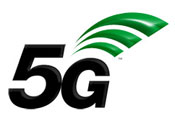 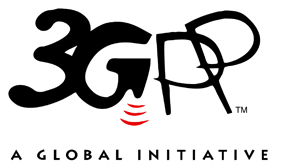 The present document has been developed within the 3rd Generation Partnership Project (3GPP TM) and may be further elaborated for the purposes of 3GPP.
The present document has not been subject to any approval process by the 3GPP Organizational Partners and shall not be implemented.
This Specification is provided for future development work within 3GPP only. The Organizational Partners accept no liability for any use of this Specification.
Specifications and Reports for implementation of the 3GPP TM system should be obtained via the 3GPP Organizational Partners' Publications Offices.The present document has been developed within the 3rd Generation Partnership Project (3GPP TM) and may be further elaborated for the purposes of 3GPP.
The present document has not been subject to any approval process by the 3GPP Organizational Partners and shall not be implemented.
This Specification is provided for future development work within 3GPP only. The Organizational Partners accept no liability for any use of this Specification.
Specifications and Reports for implementation of the 3GPP TM system should be obtained via the 3GPP Organizational Partners' Publications Offices.3GPPPostal address3GPP support office address650 Route des Lucioles - Sophia AntipolisValbonne - FRANCETel.: +33 4 92 94 42 00 Fax: +33 4 93 65 47 16Internethttp://www.3gpp.orgCopyright NotificationNo part may be reproduced except as authorized by written permission.
The copyright and the foregoing restriction extend to reproduction in all media.© 2024, 3GPP Organizational Partners (ARIB, ATIS, CCSA, ETSI, TSDSI, TTA, TTC).All rights reserved.UMTS™ is a Trade Mark of ETSI registered for the benefit of its members3GPP™ is a Trade Mark of ETSI registered for the benefit of its Members and of the 3GPP Organizational Partners
LTE™ is a Trade Mark of ETSI registered for the benefit of its Members and of the 3GPP Organizational PartnersGSM® and the GSM logo are registered and owned by the GSM AssociationChange historyChange historyChange historyChange historyChange historyChange historyChange historyChange historyDateMeetingTDocCRRevCatSubject/CommentNew version2021-08CT1#131-eC1-214994TS skeleton for Network slice capability management - Service Enabler Architecture Layer for Verticals (SEAL); Protocol specification0.0.02021-08CT1#131-eC1-214983Network slice capability management procedures0.1.02021-08CT1#131-eC1-214993Requirements for functional entities0.1.02021-10CT1#132-eC1-216124Correction of event triggered network slice adaptation procedure0.2.02021-12CT#94eCreation of version 1.0.0 for CT#94 for information1.0.02022-01CT1#133-bis-eC1-220187Definitions of terms and symbols for network slice capability enablement Spec.1.1.02022-01CT1#133C1-220578Network slice adaptation1.1.02022-01CT1#133C1-220579Resolving EN1.1.02022-01CT1#133C1-220580General description for network slice capability enablement Spec1.1.02022-01CT1#133C1-220581Scope for network slice capability enablement Spec1.1.02022-01CT1#133C1-220618Replace management with enablement1.1.02022-02CT1#134C1-221253Clarification on route selection descriptors1.2.02022-03CT1#95eCP-220315Specification presented for approval, v2.0.0 2.0.02022-03CT#95eTS 24.549 v17.0.0 created after CT#95e by MCC17.0.02022-06CT#96CP-22121700012BAuthenticate of SNSCE-C identity17.1.02022-06CT#96CP-22121700023BCoAP encoding17.1.02022-06CT#96CP-22121700032BCoAP requirements for SNSCE-C17.1.02022-06CT#96CP-22121700041BCoAP requirements for SNSCE-S17.1.02022-06CT#96CP-22121700051FRe-order the reference17.1.02022-06CT#96CP-22121700062BSNSCE client CoAP procedure17.1.02022-06CT#96CP-22121700073BSNSCE server CoAP procedure17.1.02022-06CT#96CP-22121700081FHTTP parameters17.1.02022-06CT#96CP-22121700091FModification of general descriptions17.1.02022-06CT#96CP-22121700101FSNSCE client HTTP procedure17.1.02022-06CT#96CP-22121700111FSNSCE server HTTP procedure17.1.02022-09CT#97eCP-22215000121FAdded description and overview17.2.02023-03CT#99CP-2302330013FRequirements alignment and miscellaneous corrections17.3.02023-12CT#102CP-23319000152FUpdate to the obsoleted IETF HTTP RFCs18.0.02024-03CT#103CP-24011800161BUpdate the general description18.1.02024-03CT#103CP-24011800171BAdd parameters to network slice adaptation trigger18.1.02024-03CT#103CP-24011800182BUpdate APIs for event triggered network slice configuration18.1.02024-03CT#103CP-24011800192BRetrieve data and information from NSCE client18.1.02024-03CT#103CP-24011800202BNotify slice modification in Inter-PLMN based slice service continuity18.1.0